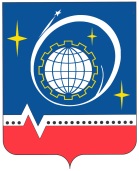 АДМИНИСТРАЦИЯ ГОРОДА КОРОЛЁВАМОСКОВСКОЙ ОБЛАСТИФИНАНСОВО-КАЗНАЧЕЙСКОЕ УПРАВЛЕНИЕП Р И К А З_____11.10.2016_________                                                                            №__23-ос_____О внесении изменений в Порядок завершения операций по исполнению бюджета городского округа Королёв Московской области  в текущем финансовом годуПРИКАЗЫВАЮ1. Внести в Порядок завершения операций по исполнению бюджета городского округа Королёв Московской области в текущем финансовом году, утвержденный Приказом от 28.10.2015 № 42-ос «Об утверждении Порядка завершения операций по исполнению бюджета городского округа Королёв Московской области в текущем финансовом году» (далее – Приказ) следующие изменения и дополнения:1.1. В абзаце 4 пункта 8 слова «до 01.03» заменить словами «до 01 марта».1.2. Дополнить пунктом 9 следующего содержания:«9. Остатки средств, по которым потребность в направлении их на те же цели подтверждена и оформлена решениями главного распорядителя (органа местного самоуправления, осуществляющего функции и полномочия учредителя бюджетного (автономного) учреждения) подлежат расходованию бюджетными (автономными) учреждениями в срок до 01 апреля текущего года. Неизрасходованные до 01 апреля текущего года остатки средств подлежат повторному возврату в соответствии с п.8 настоящего порядка и последующему подтверждению не подлежат».1.3. Пункты 9, 10 Приказа считать соответственно пунктами 10, 11.2. Контроль за исполнением настоящего Приказа оставляю за собой.Начальник управления 					       Е.Н. Москвенкова